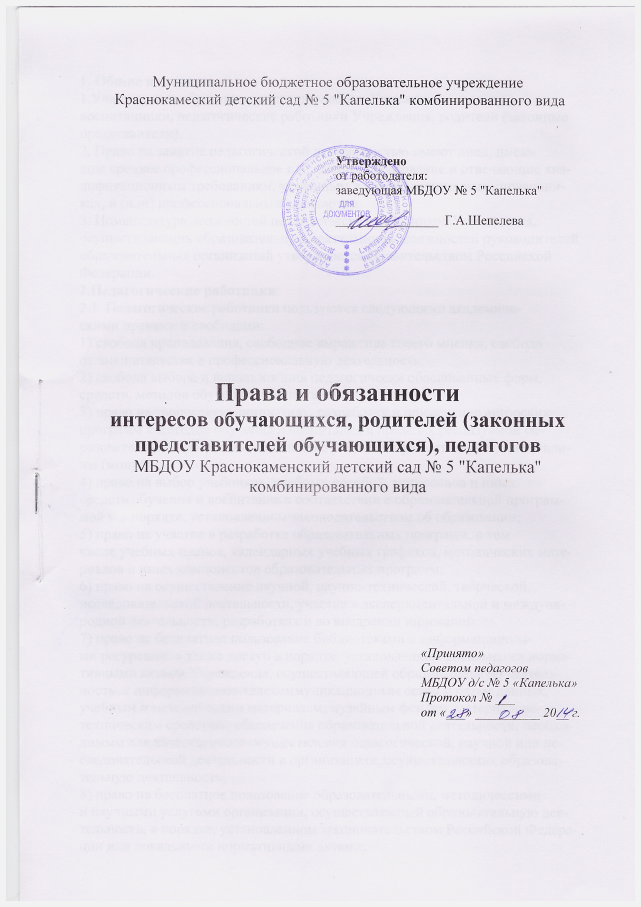 1. Общие положения1.Участниками образовательного процесса в Учреждении являютсявоспитанники, педагогические работники Учреждения, родители (законныепредставители).2. Право на занятие педагогической деятельностью имеют лица, имею-щие среднее профессиональное или высшее образование и отвечающие ква-лификационным требованиям, указанным в квалификационных справочни-ках, и (или) профессиональным стандартам.3. Номенклатура должностей педагогических работников Учреждения,осуществляющих образовательную деятельность, должностей руководителейобразовательных организаций утверждается Правительством РоссийскойФедерации.2.Педагогические работники2.1. Педагогические работники пользуются следующими академиче-скими правами и свободами:1) свобода преподавания, свободное выражение своего мнения, свободаот вмешательства в профессиональную деятельность;2) свобода выбора и использования педагогически обоснованных форм,средств, методов обучения и воспитания;3) право на творческую инициативу, разработку и применение авторских программ и методов обучения и воспитания в пределах реализуемой об-разовательной программы, отдельного учебного предмета, курса, дисципли-ны (модуля);4) право на выбор учебников, учебных пособий, материалов и иныхсредств обучения и воспитания в соответствии с образовательной програм-мой и в порядке, установленном законодательством об образовании;5) право на участие в разработке образовательных программ, в томчисле учебных планов, календарных учебных графиков, методических мате-риалов и иных компонентов образовательных программ;6) право на осуществление научной, научно-технической, творческой,исследовательской деятельности, участие в экспериментальной и междуна-родной деятельности, разработках и во внедрении инноваций;7) право на бесплатное пользование библиотеками и информационны-ми ресурсами, а также доступ в порядке, установленном локальными норма-тивными актами Учреждения, осуществляющей образовательную деятель-ность, к информационно-телекоммуникационным сетям и базам данных,учебным и методическим материалам, музейным фондам, материально-техническим средствам обеспечения образовательной деятельности, необхо-димым для качественного осуществления педагогической, научной или ис-следовательской деятельности в организациях, осуществляющих образова-тельную деятельность;8) право на бесплатное пользование образовательными, методическимии научными услугами организации, осуществляющей образовательную дея-тельность, в порядке, установленном законодательством Российской Федера-ции или локальными нормативными актами;9) право на участие в управлении образовательным Учреждением, втом числе в коллегиальных органах управления, в порядке, установленномуставом этой организации;10) право на участие в обсуждении вопросов, относящихся к деятель-ности образовательным Учреждением, в том числе через органы управленияи общественные организации;11) право на объединение в общественные профессиональные органи-зации в формах и в порядке, которые установлены законодательством Рос-сийской Федерации;12) право на обращение в комиссию по урегулированию споров междуучастниками образовательных отношений;13) право на защиту профессиональной чести и достоинства, на спра-ведливое и объективное расследование нарушения норм профессиональнойэтики педагогических работников.2.2. Академические права и свободы, указанные в статье 6 Устава,должны осуществляться с соблюдением прав и свобод других участников об-разовательных отношений, требований законодательства Российской Феде-рации, норм профессиональной этики педагогических работников, закреп-ленных в локальных нормативных актах Учреждения, осуществляющей об-разовательную деятельность.2.3. Педагогические работники имеют следующие трудовые права исоциальные гарантии:1) право на сокращенную продолжительность рабочего времени;2) право на дополнительное профессиональное образование по профи-лю педагогической деятельности не реже чем один раз в три года;3) право на ежегодный основной удлиненный оплачиваемый отпуск,продолжительность которого определяется Правительством Российской Фе-дерации;4) право на длительный отпуск сроком до одного года не реже чем че-рез каждые десять лет непрерывной педагогической работы в порядке, уста-новленном федеральным органом исполнительной власти, осуществляющимфункции по выработке государственной политики и нормативно-правовомурегулированию в сфере образования;5) право на досрочное назначение трудовой пенсии по старости в по-рядке, установленном законодательством Российской Федерации;6) право на предоставление педагогическим работникам, состоящим научете в качестве нуждающихся в жилых помещениях, вне очереди жилыхпомещений по договорам социального найма, право на предоставление жи-лых помещений специализированного жилищного фонда;7) иные трудовые права, меры социальной поддержки, установленныефедеральными законами и законодательными актами субъектов РоссийскойФедерации.2.4. В рабочее время педагогических работников в зависимости от за-нимаемой должности включается учебная (преподавательская), воспитатель-ная работа, индивидуальная работа с воспитанниками, научная, творческая иисследовательская работа, а также другая педагогическая работа, предусмот-ренная трудовыми (должностными) обязанностями и (или) индивидуальнымпланом, - методическая, подготовительная, организационная, диагностиче-ская, работа по ведению мониторинга, работа, предусмотренная планамивоспитательных, физкультурно-оздоровительных, спортивных, творческих ииных мероприятий, проводимых с обучающимися. Конкретные трудовые(должностные) обязанности педагогических работников определяются тру-довыми договорами (служебными контрактами) и должностными инструк-циями. Соотношение учебной (преподавательской) и другой педагогическойработы в пределах рабочей недели или учебного года определяется соответ-ствующим локальным нормативным актом Учреждения, осуществляющейобразовательную деятельность, с учетом нагрузки, специальности и квали-фикации работника.2.5. Режим рабочего времени и времени отдыха педагогических работ-ников Учреждения, осуществляющих образовательную деятельность, опре-деляется коллективным договором, правилами внутреннего трудового распо-рядка, иными локальными нормативными актами организации, осуществ-ляющей образовательную деятельность, трудовым договором, графиками ра-боты и расписанием занятий в соответствии с требованиями трудового зако-нодательства и с учетом особенностей, установленных федеральным органомисполнительной власти, осуществляющим функции по выработке государст-венной политики и нормативно-правовому регулированию в сфере образова-ния.2.6. Педагогические работники, проживающие и работающие в сель-ских населенных пунктах, рабочих поселках (поселках городского типа),имеют право на предоставление компенсации расходов на оплату жилых по-мещений, отопления и освещения. Размер, условия и порядок возмещениярасходов, связанных с предоставлением указанных мер социальной поддерж-ки педагогическим работникам федеральных государственных образователь-ных организаций, устанавливаются Правительством Российской Федерации иобеспечиваются за счет бюджетных ассигнований федерального бюджета, апедагогическим работникам образовательных организаций субъектов Рос-сийской Федерации, муниципальных образовательных организаций устанав-ливаются законодательством субъектов Российской Федерации и обеспечи-ваются за счет бюджетных ассигнований бюджетов субъектов РоссийскойФедерации.2.7.Педагогические работники обязаны:1) осуществлять свою деятельность на высоком профессиональномуровне, обеспечивать в полном объеме реализацию преподаваемых учебныхпредмета, курса, дисциплины (модуля) в соответствии с образовательнойпрограммой дошкольного образования.2) соблюдать правовые, нравственные и этические нормы, следоватьтребованиям профессиональной этики;3) уважать честь и достоинство воспитанников и других участниковобразовательных отношений;4) развивать у воспитанников познавательную активность, самостоя-тельность, инициативу, творческие способности, формировать гражданскуюпозицию, способность к труду и жизни в условиях современного мира, фор-мировать у обучающихся культуру здорового и безопасного образа жизни;5) применять педагогически обоснованные и обеспечивающие высокоекачество образования формы, методы обучения и воспитания;6) учитывать особенности психофизического развития обучающихся исостояние их здоровья, соблюдать специальные условия, необходимые дляполучения образования лицами с ограниченными возможностями здоровья,взаимодействовать при необходимости с медицинскими организациями;7) систематически повышать свой профессиональный уровень;8) проходить аттестацию на соответствие занимаемой должности в по-рядке, установленном законодательством об образовании;9) проходить в соответствии с трудовым законодательством предвари-тельные при поступлении на работу и периодические медицинские осмотры,а также внеочередные медицинские осмотры по направлению работодателя;10) проходить в установленном законодательством Российской Феде-рации порядке обучение и проверку знаний и навыков в области охраны тру-да;11) соблюдать устав образовательной организации, правила внутренне-го трудового распорядка.2.8. Педагогический работник Учреждения, осуществляющей образова-тельную деятельность, в том числе в качестве индивидуального предприни-мателя, не вправе оказывать платные образовательные услуги воспитанникамв данной организации, если это приводит к конфликту интересов педагогиче-ского работника.2.9. Педагогическим работникам запрещается использовать образова-тельную деятельность для политической агитации, принуждения обучаю-щихся к принятию политических, религиозных или иных убеждений либоотказу от них, для разжигания социальной, расовой, национальной или рели-гиозной розни, для агитации, пропагандирующей исключительность, превос-ходство либо неполноценность граждан по признаку социальной, расовой,национальной, религиозной или языковой принадлежности, их отношения крелигии, в том числе посредством сообщения обучающимся недостоверныхсведений об исторических, о национальных, религиозных и культурных тра-дициях народов, а также для побуждения обучающихся к действиям, проти-воречащим Конституции Российской Федерации.2.10. Педагогические работники несут ответственность за неисполне-ние или ненадлежащее исполнение возложенных на них обязанностей в по-рядке и в случаях, которые установлены федеральными законами. Неиспол-нение или ненадлежащее исполнение педагогическими работниками обязан-ностей, предусмотренных частью 1 настоящей статьи, учитывается при про-хождении ими аттестации.2.11. Аттестация педагогических работников проводится в целях под-тверждения соответствия педагогических работников занимаемым имидолжностям на основе оценки их профессиональной деятельности и по жела-нию педагогических работников (за исключением педагогических работни-ков из числа профессорско-преподавательского состава) в целях установле-ния квалификационной категории.2.12. Проведение аттестации педагогических работников в целях под-тверждения соответствия педагогических работников занимаемым имидолжностям осуществляется один раз в пять лет на основе оценки их профес-сиональной деятельности аттестационными комиссиями, самостоятельноформируемыми организациями, осуществляющими образовательную дея-тельность.2.13. Проведение аттестации в целях установления квалификационнойкатегории педагогических работников организаций, осуществляющих обра-зовательную деятельность и находящихся в ведении федеральных органовисполнительной власти, осуществляется аттестационными комиссиями, фор-мируемыми федеральными органами исполнительной власти, в ведении ко-торых эти организации находятся, а в отношении педагогических работниковорганизаций, осуществляющих образовательную деятельность и находящих-ся в ведении субъекта Российской Федерации, педагогических работниковмуниципальных и частных организаций, осуществляющих образовательнуюдеятельность, проведение данной аттестации осуществляется аттестацион-ными комиссиями, формируемыми уполномоченными органами государст-венной власти субъектов Российской Федерации.2.14. Порядок проведения аттестации педагогических работников уста-навливается федеральным органом исполнительной власти, осуществляю-щим функции по выработке государственной политики и нормативно-правовому регулированию в сфере образования, по согласованию с феде-ральным органом исполнительной власти, осуществляющим функции по вы-работке государственной политики и нормативно-правовому регулированиюв сфере труда.3. Учебно-вспомогательные и иные работники Учреждения3.1. В образовательном Учреждении наряду с должностями педагоги-ческих работников, предусматриваются должности, учебно-вспомогательных, медицинских и иных работников, осуществляющих вспо-могательные функции.3.2. Право на занятие должностей, предусмотренных статьей 6 Устава,имеют лица, отвечающие квалификационным требованиям, указанным в ква-лификационных справочниках, и (или) профессиональным стандартам.3.3. Права, обязанности и ответственность работников образовательныхорганизаций, занимающих должности, указанные в статье 6, устанавливают-ся законодательством Российской Федерации, уставом, правилами внутрен-него трудового распорядка и иными локальными нормативными актами об-разовательных организаций, должностными инструкциями и трудовыми до-говорами.3.4. Заместителю руководителя Учреждения, предоставляются в поряд-ке, установленном Правительством Российской Федерации, права, социаль-ные гарантии и меры социальной поддержки, предусмотренные педагогиче-ским работникам Федеральным законом «Об образовании в Российской Фе-дерации».4. Воспитанники Учреждения4.1. Воспитанники имеют право на:- на охрану жизни и укрепление здоровья;- защиту от всех форм физического и психического насилия;- защиту его достоинства;- уважение своего человеческого достоинства, на свободу совести, информа-ции;- на свободное выражение собственных мнений и убеждений;- удовлетворение потребностей в эмоционально – личностном общении;- удовлетворение физиологических потребностей (в питании, сне, отдыхе идр.) в соответствии с его возрастом и индивидуальными особенностями раз-вития;- развитие его творческих способностей и интересов;- получение помощи в коррекции отклонений в развитии;- получение общедоступного и бесплатного дошкольного образования в со-ответствии с федеральными государственными образовательными стандар-тами дошкольного образования;- получение дополнительных (в том числе платных) образовательных и ме-дицинских услуг;- пользование игровым оборудованием, играми, игрушками и учебными по-собиями.5. Родители (законные представители)5.1. Родители (законные представители) имеют право:- знакомиться с уставом Учреждения, осуществляющей образовательнуюдеятельность, лицензией на осуществление образовательной деятельности, сучебно-программной документацией и другими документами, регламенти-рующими организацию и осуществление образовательной деятельности;- знакомиться с содержанием образования, используемыми методами обуче-ния и воспитания, образовательными технологиями;- защищать права и законные интересы обучающихся;- принимать участие в управлении организацией, осуществляющей образова-тельную деятельность, в форме, определяемой уставом этой организации;- получать информацию о всех видах планируемых обследований (психоло-гических, психолого-педагогических) обучающихся, давать согласие на про-ведение таких обследований или участие в таких обследованиях, отказатьсяот их проведения или участия в них, получать информацию о результатахпроведенных обследований обучающихся;- присутствовать при обследовании детей психолого-медико-педагогическойкомиссией, обсуждении результатов обследования и рекомендаций, получен-ных по результатам обследования, высказывать свое мнение относительнопредлагаемых условий для организации обучения и воспитания детей.В целях защиты своих прав родители (законные представители) несо-вершеннолетних обучающихся самостоятельно или через своих представите-лей вправе:1) направлять в органы управления организацией, осуществляющей образо-вательную деятельность, обращения о применении к работникам указанныхорганизаций, нарушающим и (или) ущемляющим права обучающихся, роди-телей (законных представителей) несовершеннолетних обучающихся, дисци-плинарных взысканий. Такие обращения подлежат обязательному рассмот-рению указанными органами с привлечением родителей (законных предста-вителей) несовершеннолетних обучающихся;2) обращаться в комиссию по урегулированию споров между участникамиобразовательных отношений, в том числе по вопросам о наличии или об от-сутствии конфликта интересов педагогического работника;3) использовать не запрещенные законодательством Российской Федерациииные способы защиты прав и законных интересов.- вносить предложения заведующему Учреждением по улучшению работы сдетьми в Учреждении, в том числе по организации платных дополнительныхобразовательных и медицинских услуг;- присутствовать в группе на занятиях, посещать праздники, развлечения, от-крытые мероприятия, проводимые в Учреждении;- быть избранными в родительские комитеты групп Учреждения;- заслушивать отчеты заведующего и педагогов Учреждения о работе с вос-питанниками;- досрочно расторгнуть договор между Учреждением и родителями (закон-ными представителями).- родитель имеет право на получение в установленном порядке компенсациичасти платы за содержание детей в Учреждении в соответствии с действую-щим законодательством;- на ознакомление с ходом и содержанием образовательного процесса, а так-же с достижениями ребенка;- на получение в установленном порядке компенсации части родительскойплаты за содержание ребенка в дошкольном образовательном учреждении;- дарить и (или) жертвовать свое имущество на нужды образовательной орга-низации;- на другие права, предусмотренные законодательством Российской Федера-ции.5.2. Родители (законные представители) обязаны:- нести ответственность за воспитание детей;- соблюдать условия договора между Учреждением и родителями (законны-ми представителями);- оказывать Учреждению посильную помощь в реализации его уставных за-дач;- вносить плату за содержание ребенка в Учреждении в срок, установленныйв договоре о взаимоотношениях между Учреждением и родителями (закон-ными представителями).-заботиться о детях и их воспитании-содействовать ребенку в осуществлении самостоятельных действий, на-правленных на реализацию и защиту его прав и законных интересов, с уче-том его возраста и в пределах установленного законодательством РоссийскойФедерации объема дееспособности;-выполнять требования Устава Учреждения, Правил внутреннего распорядка,обеспечивать посещение ребенком Учреждения;-исполнять обязательства по внесению родительской платы за содержаниеребенка в дошкольном учреждении5.3. Родители (законные представители), воспитанников несут ответ-ственность:-за их воспитание,-за неосуществление должного надзора за несовершеннолетними (по-ощрение или попустительство озорства, хулиганских и иных противоправ-ных действий, отсутствие внимания к ним и т.п.),- безответственное отношение к воспитанию (ненадлежащее воспита-ние или уклонение от него), результатом которого явилось неправильное по-ведение, повлекшее вред.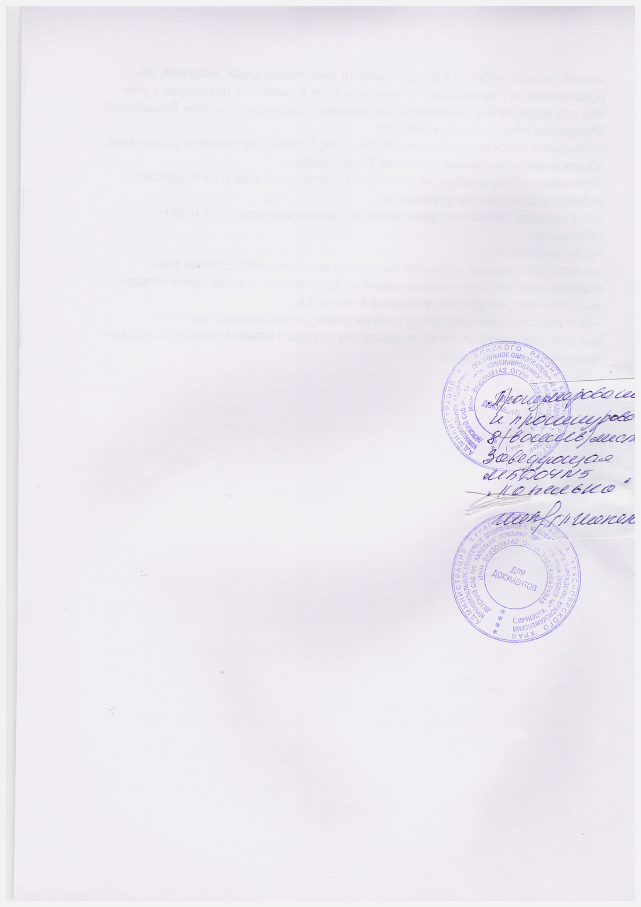 